●○日本語ボランティア入門講座（周南市）○●参加申込書【申込方法】電話・ＦＡＸ・Ｅメール・Googleフォーム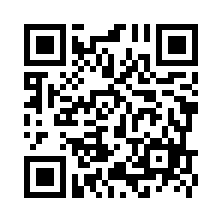 （https://forms.gle/3UaFGC1BuAV3r976A）のいずれかでお申し込みください。【申込締切】令和３年９月25日（土）　【申込先】（公財）山口県国際交流協会〒753-0082 山口市水の上町１番７号　水の上庁舎３階TEL：083-925-7353　/　FAX：083-920-4144　E-mail：yiea.info@yiea.or.jp●○ご参加をお待ちしております○●①ふりがな①名　　前②住　　所　　　　　　　（　市　・　町　）③電話番号④メールアドレス⑤参加希望日　10月２日（土曜日）10時～12時　10月16日（土曜日）10時～12時⑥日本語指導経験の有無等◆外国人に日本語を教えたことがありますか？　□ある　　　　　　□ない→「ある」と回答された方はどこで教えましたか？ご所属もあればご記入ください（任意）。